Immaculate 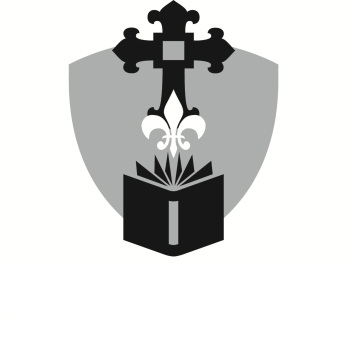 , Douglassville PA  19518 (610) 404-8645Accredited by The Middle States Association on Elementary SchoolsLove.                  Learning.                LeadershipAugust 2019Dear Parents and Guardians,Welcome to the 2019-2020 school year.  I hope you are taking time to rest and enjoy one another. This summer is moving quickly, and the school year will start before you know it.  The ICA staff is busy getting many exciting things ready for the new year.  Rooms are cleaned, floors waxed, books ordered, and many preparations are being made.  We are happy to share with you that our Resource Room staffed by Mrs. Campbell and Mrs. Foley will be ready to help students with remedial and enrichment skills.  Spanish classes are scheduled for students in grades 3rd to 8th -- eso es emocionante!We are expanding after school club offerings, starting with two highly competitive National Science competitions for students in 6th to 8th grade. Teams are forming now, and specifics are on Option C.  In addition to our current Art, Drama and 4H Clubs, Mrs. McDevitt will be here for piano and string instrument lessons. Last year’s 8th grade ICA President, challenged ICA to make this school year a “Year of Kindness”.  ICA does not back down from a reasonable challenge -- we accept.  I know our students will make us proud and will rise to the occasion.  So, Parents, I challenge you too, to a “Year of Kindness”.  Our new “Kindness Club” will start in September. Stayed tuned for other educational club announcements.  Ms. Gloria Royce will be joining our ICA family as our music teacher! She has a Bachelor of Music, Music Pedagogy from Lancaster Bible College.  She comes to us with a wealth of music experience.  She is on staff at Pope John Paul II High School, The Hill School and West-Mont Christian Academy.  She has been involved in the Reading Symphony Youth Orchestra and the Franklin & Marshall Orchestra.Mrs. Michelle Hassler will be joining our ICA family as our second-grade teacher. She is a graduate of Alvernia University where she obtained her Pennsylvania teaching certificate.  Mrs. Hassler has had varied instructional experience and is a member of our parish. We say goodbye and good luck to Mrs. Sccichitano, who is changing careers with the graduation of her last child from Berks Catholic.  We thank Mrs. Sccichitano for her many years of dedicated service.  ICA is thrilled to announce that Miss Le will be our 4th grade teacher.  Ms. Le a current member of our staff, has a BA in Education from Alvernia University, is a graduate of Berks Catholic and well known by our students.  She has worked with our middle school students on math skills and as a substitute in the lower grades. We have a wonderful Math Aide for 5th to 8th grade to replace Ms. Le that we will be announcing shortly. Please share in ICA’s excitement in the value Ms. Royce, Mrs. Hassler and Ms. Le bring to our school community and join us in congratulating them.To end our summer, ICA’s pool party will be held on Saturday, August 24th at Maple Springs pool 4-7pm.  Sunday, August 25th Monsignor McCann will be blessing the children’s backpacks at the 9 AM and 11 AM Masses. Please mark your calendars with the additional below dates.August 10th- Protecting Gods’ Children Class (1:00-4:00)August 20th- Protecting God’s Children Class (6:00-9:00)August 26th - 1st to 8th grade – School beginsAugust 27th - Kindergarten begins / Coffee & Comfort in the cafeteria August 28th – Back to School Night (Grades 6-8) 6:30-8:30 PM August 30th & Sept 2nd - School Closed (Labor Day Holiday)Sept. 3rd – School Resumes Sept. 4th – Back to School Night (Grades K-5) 6:30-8:30 PMSept. 6th - First Mass of the School year / Pastry for Parents (Social Hall after mass)Sept. 14th - Protecting God’s Children Class (1:00-4:00)Sept. 17th - Picture Day Sept. 21st - 8th Grade Confirmation retreat 5:15 mass - retreat social hall - pick up 9:30)October 9th- 8th grade Confirmation- 4:30October 11th- ½ day – Conferences in the afternoonI look forward to seeing everyone again, as we embark on our new and exciting school year.  Enjoy your remaining vacation.Blessings, Lisa Forkin